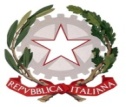 ISTITUTO COMPRENSIVO STATALE Scuola Infanzia – Scuola Primaria – Scuola Secondaria di 1° Grado “Padre Giuseppe Puglisi” ad indirizzo musicaleVIA G. FORTUNATO, 10 – 87021   BELVEDERE MARITTIMO   (CS)  tel. e fax  0985/82923  C. M. - CSIC8AS00C – C. F. 82001590783 - Codice Univoco Ufficio UFUPTB-  E-MAIL: csic8as00c@istruzione.it PEC: csic8as00c@pec.istruzione.itSito web: www.icbelvedere.edu.it Circolare internaAl tutto il personale DOCENTE Oggetto:  adempimenti di fine anno di carattere amministrativo contabile:  dichiarazione attività svolte fondo istituto, funzioni strumentali ed incarichi specificiIl personale docente  è tenuto alla compilazione della dichiarazione delle attività svolte avendo cura di compilare  il modello in ogni sua parte e sottoscriverlo. Si ricorda che ai sensi del D.P.R. 445 del 28 dicembre 2000 le dichiarazioni non veritiere, di formazioni o usi di atti falsi sono soggette a sanzioni penali.Si forniscono le seguenti indicazioni:Le attività e le ore indicate nel modello sono quelle contrattate con le RSU;Le nomine vengono trasmesse tramite email;Dichiarare solo le ore effettivamente svolte avendo cura di verificare  i registri ed i verbali in possesso del responsabile di progetto, coordinatore di commissione, docente funzione strumentale;Allegare tutti gli eventuali documenti giustificativi, altre attività non inserite nel modello non devono essere dichiarate perché, non essendo contrattate, non potranno essere retribuite.Il modello debitamente compilato e sottoscritto deve essere consegnato alle coordinatrici di plesso  nel più breve tempo possibile  e comunque non oltre il 22 GIUGNO. DOCENTI REFERENTI E FUNZIONI STRUMENTALIII docenti referenti e funzioni strumentali devono consegnare  i registri ed i verbali avendo cura di allegare una relazione delle attività svolte che riporti un prospetto riepilogativo da loro firmato con indicati i nomi dei colleghi e le ore effettuate da ciascuno.Si ricorda che il pagamento dei relativi compensi sarà effettuato  dal MEF secondo le procedure ed  i tempi tecnici necessari stabiliti dal STP. ( cedolino unico) Non saranno liquidate le attività incongruenti o  non dichiarate nei modi e nei tempi stabiliti .Si ringrazia per la collaborazione                                                                                   IL DIRIGENTE SCOLASTICO                                            Ersilia Siciliano AL DIRIGENTE SCOLASTICO DELL’ ISTITUTO COMPRENSIVOdi BELVEDERE MARITTIMOIl/La sottoscritto/a ____________________________________________________ docente a T.I. / T.D. presso l’ I.C. di BELVEDERE MARITTIMO,  Infanzia  – Primaria – Secondaria 1° grado DICHIARADi aver svolto le seguenti attività che danno diritto all’accesso al Fondo di Istituto come stabilito nella Contrattazione  Integrativa d’ Istituto  per  l’a.s. 2018/2019:ATTIVITA’ AGGIUNTIVE * Allegare prospetto ore eccedentiBelvedere Marittimo, ________________________                                    Firma _______________________________N°DESCRIZIONE ATTIVITA’INFANZIAOREPRIMARIA ORESECONDARIA OREDocumenti  allegatiRegistro/ Relazione Supporto Organizzativo Al Dirig. Scolastico  ( 2 X 80)Responsabili/ Coord. Plesso E Consegnatari Dei Beni Coordinatori Di Classe E Interclasse Coordinatori Di Sezione Responsabili Di DipartimentoResponsabili Di Biblioteca Responsabili Di LaboratorioResponsabili Di  ProgettoReferenti  Registro Elettronico-Bes-Pari Opportunita'Gestione Delle Emergenze E Divieto Di FumoCommissioni  Orario  Gruppo Lavoro  NIV  Servizio Post ScuolaMaggior Carico Lavoro Pluriclassi,Servizio più plessi Tutor Neo Immessi In RuoloTotale ore effettuateATTIVITA’ ORE EFFETTUATE OLTRE L’ORARIO DI SERVIZIOTOTALE OREDESCRIZIONEDocumenti da allegareRegistro/ RelazioneMANIFESTAZIONIVISITE GUIDATE,  VIAGGI DI ISTRUZIONEDESCRIZIONE PROGETTI EXSTRACURRICULARE TOT. OREORE FUNZ.ORE INS.Documenti da allegareRegistro/ RelazioneProgetto Trinity  Progetto MuralesProgetto LatinoDESCRIZIONETOT. OREGIORNODALLE  ALLEDocumenti da allegareRegistro/ RelazioneOre Eccedenti Sostit. Colleghi AssentiFunzione StrumentalePratica SportivaAree a Rischio